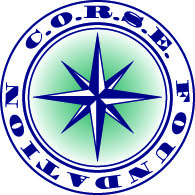 Thank you to our generous donors!Commodore Club ($500 and above)Captains Club ($250-$499)Navigators Club ($25-$249)Dan Adams, McLaughlin ChevroletAnne Lambert & Jon AllenAlma NoveDeborah & Joe AnneseMariah & Curt AvalloneJim BairdKevin & Debbie BarbaryAimee BarnesJohn BarryCeline & Keith BeaudinCassi & Michael BelmarshBoston CelticsMelissa & Greg BurrillKaren & Jim Canfield, Almy/McCallJim CantwellSam & Christi CoglianiBrian Collins & Leslie ThorpeComcastPat & Julie ConcannonConstance & William Corbet, in honor    of Pamela KaneDELL EMCDayle DickinsonLindsey & Chris DietzEd & Susan DillmanCathy & Joe DuffeySuzanne & Steve ErwinEvan Henry Foundation for AutismJohn & Beth FeeleyJoseph & Elizabeth FerreriJim Fratello, Old Colony InvestmentsMary Ann & Skip FrylingDawn & John GaineyHarvey & Susan Gates Maryellen & Mike GibbonsGrace E. Brooks TrustGranite City Electric Supply CompanyBob & Eileen HamelHamel, Marcin, Dunn, Reardon & Shea Harvard Pilgrim Healthcare FoundationSteve & Meghan HellePeter & Pamela HenryWilliam HoffmanAlexa & Andy HoughtonPaul HutchinsonJohn Hancock Financial Services BostonJohn Hancock Financial Services Matching GiftsJohn W. Alden TrustTracy & Bill JohnstonAnn KasimatisDanielle KeefeAngela & Gene KelleyLands End Melanie & Bryan LeggeLevangie Electric, Steve LevangieMaryanne LewisLoomis, Sayles & Co. LPJeff & Gerry LynchCary MacauleyJudi & Robb MansiJuliana & Neil McLaughlinErin & Matthew McLoughlinBob & Pam McQuaidJanet & Thomas MichaudMichelle Larnard Real Estate GroupMorrell Associates, Lou MorrellSally O'DayLaura & Donald O'Keefe in memory   of Kay O'KeefeJennifer & John O'NeillEric PenanhoatCynthia PetersonAmy & Adam PischelPretty Little ThingsProven Behavior Solutions, Scott SniderSuzanne & Rick RussellSand Dollar Designs, Susan McCowanScituate Education FoundationScituate Rotary FoundationJoe SimardMargaret & John SmoragiewiczEd SorrentinoSouth Shore Playhouse AssociatesState Street FoundationMichelle & Kevin SullivanRobyn & Shawn SullivanBenjamin Tarlow & Kimberly HutchinsonLeigh ToddUnited Way of Mass Bay & Merrimack ValleyJanet Volpe-McDonoughPaul WahlbergWahlburgersJames Walker, Yusen AssociatesColleen & Keith WaloJohn & Kristen WelchElizabeth & Matt WoodsYMCAAbsolutely FitAccesSport AmericaJessica BairdMary & David BirkevaagHeidi & Donald BrancaStaci CareyLianne & Paul CataldoCoastal Heritage BankCoastal Interiors, Lisa & David PottsMegan ColemanCombined Federal & State Campaign Steve DevaneyChris & Susanna DietzJeannine & Ted DonatoChuck & Kathleen DwyerPeter & Lori GatesGet In Shape for WomenChristy & Jay GillNancy & Tim GoyetteClaire Hannafin, Hannafin SrudiosEdwige & Scott HortonMichaela & Eric HundahlMeagan JoycePatrick KearneyKnights of ColumbusKristin Griffin PhotographyKukstis WoodcarvingSarah LannonMargaret & Robert LaurieSusan MacDonaldEllen MacKenzieMaiden Voyage SoapsMathnasium CohassetGina & Bill McClellanJane & Gary McGovernTimothy McManusKristen & Marc MercurioJulie & Chris MeredithDennis & Melissa MorwayDianna & Tom MullenMy GymCheryl & Jim O'GradyBecky O'ToolePeggy LawtonMike & Tara ReynoldsRussell D Field & SonSalon FringeScituate Country ClubScituate Cultural CouncilSouth Shore ConservatorySouth Shore Children's DentistrySouth Shore TherapiesJen & Andrew SpinaleMark SpinaleFred SteevesBrian StewartStop & ShopRich SutherlandSteve & Sharon TassiniPaige & Matt TobinAllison TrowbridgeChristina & Dan WardPam & Tony Wetzel5 WitsAdamo SalonMalin & Stephen AgostinoAmber & Bill AhearnMarijke AlsbachAmazon SmileAmerican GirlAnderson FuelAquamarine ServicesArc of the South ShoreAtlantic Shower DoorAubuchon HardwareAucoin Telecom & Utility ConstructionLori & Richard BacarellaJanet BairdMichael BairdGary & Florence BanksEmily & Adam BauerKatie BaxterBe Well StudioHeidi & Andrew BlanchardWendy BlumBoston Bowl HanoverBoston Duck ToursBoston Red SoxLaura BowesBraga & Associates, Molisse RealtyHelen BrandonBill BreenKelly & Todd BroderickMatt & Heidi BrowneBurlap BeesButtonwood Book & ToysDave CahillRick CarlsonDeborah CavalloSally & Trip CaveIn memory of Jared CedroneBarbara ChandlerCirce's GrottoClann Lir Academy of Irish DanceChris CockeyElizabeth & Daniel CoffeyJackie & Rob CollariKathleen & Greg CoteMarjorie CoteCP Woodfired PizzaCindy & Michael CrimminsMike CummingsCushing SchoolThomas CyrJeanne & George DamasoDave and BustersDear Rose StudioDependable CleanersLorraine & Kevin DevinKim DevineJodi DiNataleMichelle DiSalvioKathleen & David DonahueJean DonoghueDriftway Muscular TherapyJennifer DriscollKathleen DugganEarly Childhood, Wampatuck SchoolEdaville USAEric EngdahlErdman PreschoolF1 BostonKelly FanningMarybeth & Stephen FassnachtBobby FentonRebecca & Brian FishBill FitzpatrickThomas FlahertyDan & Gail FortunaJoanne FrazierJodi FutrellMark GermaniGilmore-NeriMaura & Michael GlancyRobin GlazierKatie & Jeff GonyeaGood SportGraham WasteSuzanne & Ed GrantRon & Kristin GriffinLisa GrizePernilla HaleyHatherly SchoolNoreen & Richard HebertLizz HersonCaroline & Rodney HinePat HoffmanBob & Janice HortonHub Pen CompanyRae & Jay HynesJenkins SchoolJohnny Kono's Bar & GrilleJulie JohnsonJoyeKA Ricco Hair DesignBrian & Tracey KellyAmanda KruggelKustom Klosets, Bill EnglishRichard & Lorraine LahamLapelsGreg LessardBecky LewisLaurel & Terry LinkPenny LockeJennifer MageeMaria's Pizza & Sub ShopHeather MarshallLawrence & Kate MayLauren McGonagleMezzo MareMichael Margotta BuildingSusan McLoughlinErin MillerMix It Up KitchenJanet MorriseyMother Anna'sMovement FoundationRoy & Erica MulkernCaitlin MuroMurphy, Lamere & Murphy, PCMichelle & Brian MurphyMike MylettNEFCONew England Marine and IndustrialNew England VillageNona's Ice CreamEmily NormanNortheast Electrical DistributorsCindia Norton, Studio 143Joe NortonPaula NortonNot Your Average Joe's, Jamie StrobinoLynne & Luke O’ConnellOro/Jill & Robin KingOwl's Crossing PreschoolPartners for a Better WorldPat's Barber ShopPilgrim BankMatt PoirierPottery PlayceDonna & Thomas ProvostPolly & Jack PyneCheryl RiedelRiva RestaurantRivershedRoche BrothersGwen & Andrew RodgersRoman McCallPaula RooneyMargaret & MaryEllen Ross-FitzgibbonsWayne RossJennifer RubinMike RyanMarybethe SabetiMark & Rita SanderSanta's VillageLaurie & John SchneiderScituate Basketball AssociationScituate Fire DepartmentScituate Police DepartmentKaty ShamitzShaw's SupermarketsShawn Harris EnterprisesTracy ShepardSky ZoneDoug Smith & Michele Morrissey SmithSouth Shore Autism CenterSouth Shore CinemaSouth Shore Learning LabSouth Shore Music/DiCenso's Drum ShopSouth Shore Support ServicesSusan SpencerMarcell & Adam St. JeanStarbucksSteamboat Wharf MarinaAnne & Steve SvensenLaurie & Bill TaylorErica & Greg ThompsonCarolyn & Joseph TimmonsTinker's Son & The GalleyTK O'MalleysGail VarrassoVerizon FoundationVillage MarketEllen WalshStacey WalshWater WizzWebb's ProfitnessHeather WhitingJoanne & Tom WilcoxDonna & Gary WilliamsJan & Henry YehKaren YoungDebbie Zildjian